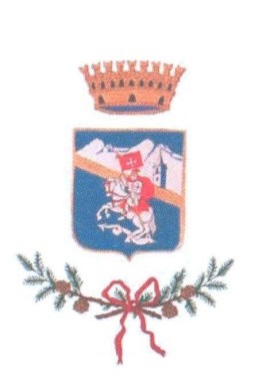 			  Comune di MoncenisioCittà Metropolitana di TorinoAllegato A ALLA D.G.C. N. 3 DEL 12 GENNAIO 2022BANDO PER L’ASSEGNAZIONE IN USO DEI POSTI AUTO DISPONIBILI NEL COMUNE DI MONCENISIO1. Indizione del bando1.1. E’ indetto il bando per l’assegnazione in uso a privati di n. 6 posti auto di proprietà del Comune di Moncenisio, di 9 mq ciascuno, siti in Piazza Domenico pia all’interno del garage comunale.2. Criteri e requisiti di assegnazione2.1 Il criterio per l’assegnazione è quello della priorità della presentazione delle domande, con riferimento al numero di Protocollo Generale;2.2 A pena dell’inammissibilità della domanda, i richiedenti dovranno essere in possesso dei seguenti requisiti:a) i locatari possono essere tutti i cittadini italiani o di uno stato aderente all’Unione Europea, sono ammessi altresì i cittadini, di altri stati o gli apolidi, titolari di carta di soggiorno o permesso di soggiorno, come previsto dalla normativa vigente;b) tutte le società di impresa regolarmente istituite;c) Aver compiuto i 18 anni alla data di presentazione della domanda;d) Non trovarsi in alcuna delle cause che comportano incapacità di contrarre contratti con la Pubblica Amministrazione;e) Non possono partecipare al bando per l’assegnazione soggetti non in regola con i pagamenti di tributi locali;3. Durata della locazioneLa durata della locazione è fissata in anni 3, con decorrenza dalla data di stipulazione del contratto.4. Canone di locazioneIl canone annuo dovuto per ciascun posto auto ammonta ad euro 250,00 (DUECENTOCINQUANTO/00).L’importo sopra indicato sarà aggiornato ogni anno, nella misura del 100% dell’indice ISTAT delle variazioni del costo della vita per le famiglie degli operai e impiegati, verificatasi nell’anno precedente.5. Oneri accessori e spese contrattuali:Sono a carico del Conduttore le eventuali spese relative agli oneri accessori e comunque ai servizi comuni e relative forniture. Il pagamento di tali spese dovrà essere corrisposto dal Conduttore unitamente a ciascuna rata del canone.Le spese per la stipula del contratto, imposta di registro, eventuali subentri cessioni o risoluzioni, saranno ripartite tra Locatore e Conduttore come previsto dall’ articolo 8 della legge n. 392/1978, con l’esclusione delle imposte di bollo.6. Destinazione dell’immobileL’immobile è locato ad uso esclusivo di autorimessa/parcheggio dell’autovettura in uso al Conduttore o ad altro componente del nucleo familiare e il conduttore non potrà sublocare o dare in comodato, in tutto o in parte, l’unità immobiliare, pena la risoluzione del contratto. È fatto divieto assoluto all’interno della cosa locata di:- eseguire riparazioni a caldo e prove motori;- depositare sostanze infiammabili;- parcheggiare automobili con impianto GPL (fatta esclusione per gli impianti certificati e collaudati per parcheggi interrati, secondo la vigente normativa);- usare fiamme libere.L’uso improprio della cosa locata comporta di diritto la risoluzione del contratto.7. DisciplinaAi contratti di locazione in oggetto si applica la disciplina di cui agli art.li 1571 e ss. C.C. cui si rinvia per quanto non previsto nel presente bando.I conduttori saranno altresì tenuti al rispetto del regolamento per il corretto uso delle parti comuni.8. Cause di risoluzioneIl presente contratto è risolto di diritto in caso di inadempimento, da parte del conduttore, delle obbligazioni relative alla destinazione d’uso, al pagamento del canone, delle spese accessorie e di ogni altra clausola contrattuale.9. Modalità di presentazione della domandaLe domande devono essere presentate, utilizzando l’apposito modulo, all’ufficio Protocollo del Comune di Moncenisio, Piazza Chiavvanna n. 1- cap. 10050 entro il quindicesimo giorno successivo alla data di pubblicazione del presente bando, nei seguenti orari di apertura: lunedì-martedì-giovedi’ dalle 10.00 alle 12.00mercoledì e venerdì dalle 15.30 alle 17.00oppure tramite pec all’indirizzo comune.moncenisio@legalmail.it10. Responsabile del procedimentoSi individua quale Responsabile del Procedimento di indizione del bando e di formazione della graduatoria il Segretario Comunale dottor Alberto Cane.